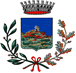 COMUNE DI ANTILLOCITTA’ METROPOLITANA DI MESSINA  ADEMPIMENTO  ARTT. 26 e 27  D.Lgs. N.33/2013 AMMINISTRAZIONE TRASPARENTE  ADEMPIMENTO  ARTT. 26 e 27  D.Lgs. N.33/2013 AMMINISTRAZIONE TRASPARENTE BENEFICIARIO XXXXX XXXXX – prot. N. 914/2020Dati fiscali C.F./P. IVA XXXXXXXXXXXXXXXX Oggetto  Concessione prestazione sociale – Assegno per maternità - art. 66 – Legge 448/98    Importo € 1.740,60Estremi del titolo di attribuzione Determina n.  44 del 21/02/2020Ufficio competente Servizi Sociali Funzionario o dirigente responsabile dell’attribuzione Responsabile dell’Area AmministrativaFelice Matroeni